Kielbasa and Potatoes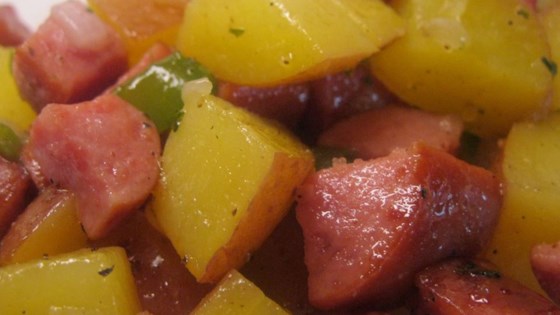 Prep Time: 15 minutesCook Time: 135 minutesTotal Time: 150 minutesYield: 20 servings